Birney K-8 School National Junior Honor Society 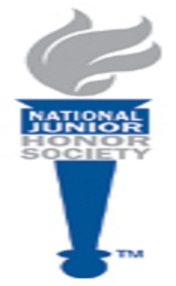 NJHS Application Packet Cover PageThis application packet is due no later than                     Friday, February 17, 2017Deposit your completed application packet into the NJHS Box located in the Counseling Center. It is the student’s responsibility to make sure all required materials are completed and turned in by due date.Please assemble your required forms in the following order. Make sure your name is on every page! Staple in the upper left hand corner.NJHS Application Packet Cover Page – page 1Student Informational Sheet – page 4Commitment Form – page 5Student Activity Form – pages 8 & 9 Essay – page 10I understand that completion of this packet does not guarantee membership into the Birney K-8 National Junior Honor Society. I verify that all information presented is both accurate and complete.____________________________________           _______________Student Name (first & last; please print)                               Grade_____________________________________           ______________Student Signature		                                          DateThe Purposes ofNJHSas found in the NJHS ConstitutionTo create enthusiasm for ScholarshipTo stimulate a desire to render ServiceTo promote LeadershipTo develop CharacterTo encourage Citizenship 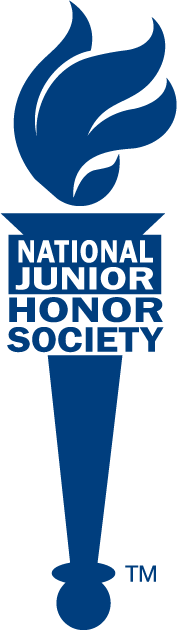 Source:  National Junior Honor Society Handbook 13th Edition, 2012Birney K-8 School National Junior Honor Society2nd Semester 2017The advisers and administrators of Birney K-8 School National Junior Honor Society (NJHS) welcome you!  In order to be considered for induction into the Birney K-8 School NJHS, you must meet the following requirements:Eligibility Requirements for NJHSMaintain a Grade Point Average (GPA) of 3.0Complete the membership application requirementsBe a current 6th (2nd semester), 7th or 8th grade student.Membership is by invitation only and it is an honor and privilege to be part of NJHS.  Those who are invited to apply for membership must successfully complete an application process and there is a chance that some students who are invited to apply may not be selected for induction into the Birney K-8 National Junior Honor Society.  Application Procedures for NJHS Applications will be available both on the Birney’s website and in the Counseling Center for 6th grade students beginning Monday, February 6, 2017.Read and follow all instructions of the Birney K-8 NJHS Membership Application Packet.Completed applications are to be submitted to the Counseling Center and deposited into the NJHS Box no later than Friday, February 17, 2017.Required two (2) Teacher Recommendations to be submitted by Teacher–        (see page 6 of this packet)  Emailed or faxed applications will not be accepted.Students will not be considered for NJHS if applications are submitted after Friday, February 17, 2017.	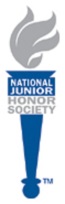 Birney K-8 School National Junior Honor SocietyStudent Informational SheetStudent Name:___________________________________________  Grade: ____________Parent Name: _______________________________________Parent Phone: ______________________________________Address: ___________________________________________________________________________________________________________________________Parent e-mail:_____________________________________________________Please write the names of the teachers from whom you have requested a recommendation.____________________________________________________________________________________________________________Birney K-8 School National Junior Honor SocietyCommitment Form	I, (print student name) ____________________________________________, commit to uphold the National Junior Honor Society academic and behavioral standards and expectations. I will do my best in school and maintain a 3.0 GPA or higher in accordance with the Birney K-8 Student Code of Conduct. I understand that if I fail to meet the standards of the Birney K-8 Student Code of Conduct or if I fall below the required GPA, I will be placed on probation for one card marking. I also understand that after the probation period, if I do not raise my GPA and/or meet the standards of the Birney K-8 Student Code of Conduct, I will be permanently removed from the Birney K-8 School Chapter of the National Junior Honor Society. I also understand that if I receive any type of disciplinary action that involves the school administration that I may be removed from NJHS without the chance of a probationary period. Student Signature________________________________________ Date_____________________	I, (print parent name) ____________________________________________, parent or guardian of the above signed student commit to be supportive and to do my part in helping my child achieve and maintain membership in the Birney K-8 School Chapter of the National Junior Honor Society.Parent Signature___________________________________________ Date____________________Please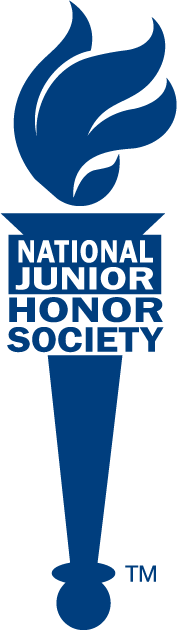 Please address the following items in your recommendation for the above named student:  leadership, service, citizenship, and character.  Thank you for assisting in the application process for the Birney K-8 School Chapter of the National Junior Honor Society.               Teachers:  Please place this recommendation in a sealed envelope and deposit it into the NJHS Box located in the Counseling Center.  No later than 12:00 pm February 17, 2017.   Additional Comments: Teacher’s Signature:  ________________________________________________Teacher’s Name (printed): ____________________________________________PleasePlease address the following items in your recommendation for the above named student:  leadership, service, citizenship, and character.  Thank you for assisting in the application process for the Birney K-8 School Chapter of the National Junior Honor Society.               Teachers:  Please place this recommendation in a sealed envelope and deposit it into the NJHS Box located in the Counseling Center.  No later than 12:00 pm February 17, 2017.   Additional Comments: Teacher’s Signature:  ________________________________________________Teacher’s Name (printed): ____________________________________________Birney K-8 National Junior Honor SocietyStudent Activity FormStudent Name______________________________________ Extracurricular ActivitiesBeginning with the 6th grade list all activities in which you have participated inside or outside of school. Include clubs, teams, musical and drama groups, etc…    List any accomplishments you achieved within that activity.Leadership PositionsList all leadership positions held in school, community or work activities.  For example: student council officer, club officer, team captain, newspaper editor, etc.Recognition and AwardsList any honors, awards or other recognition that you have received that support your application to be selected for membership in the National Junior Honor Society.Community ActivitiesList community activities in which you have participated and note any major accomplishment. These should be any activity outside of school in which you participated for the betterment of your community. For example: religious groups, clubs sponsored outside of school, Boy or Girl Scouts, etc. Do not include chores, family babysitting or activities for which you are paid.Student Signature______________________________________ Date_____________________Parent Signature_______________________________________ Date_____________________Birney K-8 School National Junior Honor SocietyEssay: Character and CitizenshipThink of three character traits you possess. Examples could include: bravery, joyfulness, punctuality, kindness, loyalty, cheerfulness, honesty, thankfulness, patience, humor, sharing, understanding, tolerance, cooperation, perseverance, fairness, generosity, etc. Briefly explain how you have exhibited these three characteristics and how they have benefited your school and community. Please provide a few descriptive examples to support each trait (you can use your Student Activity Information Sheet to help you!) Next, explain how these character traits could serve your school and community if you are inducted into the Birney K-8 School National Junior Honor Society.Don’t be bashful when explaining your accomplishments; be proud of what you have done!Guidelines:Essay format (4 paragraphs):Introductory sentence/sParagraph(s) - Your three character traits and supporting examplesParagraph(s) - Connection to how these traits will benefit others as a Birney K - 8 School NJHS memberConcluding sentence/sPlease type your essay, double-spaced, in 12 point font.Please keep your essay to approximately 150-250 words (this is about 1 to 1 ½  pages double spaced) To check your word count in Microsoft Word, highlight the text, go to “Tools,” and choose “Word Count”Be creative!!!Proofread!!!! Use proper grammar, punctuation, capitalization, and spelling!Make sure your first and last name and grade level are in the top right corner of your essay.Character is who you are when no one is looking.Citizenship is your commitment to your school, neighborhood, city, state, nation, and the world.Superior ExcellentSatisfactoryArea of GrowthAttends school on a regular basisIs on time to classCompletes class assignments on timeRespects and honors school environment Shows positive attitude in classGets along well with othersDemonstrates eagerness to learnAbility to make and keep commitmentsAccepts responsibilityDemonstrates initiativePossesses leadership qualitiesHas a high level of integrityHas positive sense of selfHelps otherSuperior ExcellentSatisfactoryArea of GrowthAttends school on a regular basisIs on time to classCompletes class assignments on timeRespects and honors school environment Shows positive attitude in classGets along well with othersDemonstrates eagerness to learnAbility to make and keep commitmentsAccepts responsibilityDemonstrates initiativePossesses leadership qualitiesHas a high level of integrityHas positive sense of selfHelps otherActivityGrade (6, 7, 8)AccomplishmentActivityGrade (6, 7, 8)AccomplishmentActivityGrade (6, 7, 8)Recognition/AwardActivityGrade (6, 7, 8)Accomplishment